PROJECTOPROEP 2023« be circular – be Brussels »Kandidatuurformulier Eerste ronde 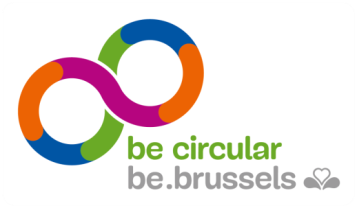 Project: ………………………………………..(Definieer de naam of het acroniem van het project)Let op: Vergeet niet te controleren of u over de laatste versie van het reglement en van het formulier beschikt door te surfen naar: www.circulareconomy.brussels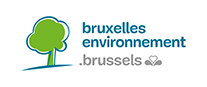 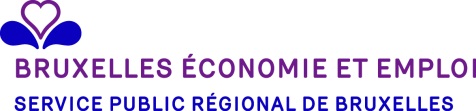 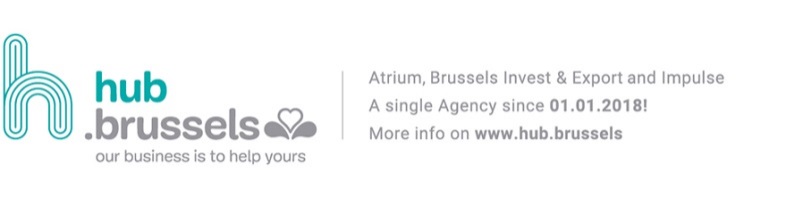 ALGEMENE INFORMATIEUitsluitingenTer herinnering, komen niet in aanmerking voor de projectoproep:De handelaarsverenigingen die al worden ondersteund door de projectoproep « Local&Together », die speciaal voor hen in het leven werd geroepen.De begunstigden van een subsidie van BeCircular van de voorbije jaren die hun project nog niet hebben afgesloten (en hun activiteitenverslag en hun dossier met bewijsstukken nog niet hebben ingediend).Projecten die al werden gefinancierd in het kader van de maatregelen/acties van het Gewestelijk Programma voor Circulaire Economie (GPCE) om te vermijden dat subsidies dubbel worden toegekend.Begeleidings- of opleidingsprojecten rond circulair ondernemerschap of de transitie naar de circulaire economie, alsook projecten die de incubatie of het onderdak bieden aan projecten in het kader van de circulaire economie als enige doelstelling hebben. Onderzoeks-, ontwikkelings- of oppuntstellingssprojecten die voldoen aan de toelatingsvoorwaarden voor de financiering door Innoviris, partnerorganisatie van het GPCE. Een onderzoeks- en ontwikkelingsproject is een project waarvan de voorstudiefase langer dan zes maanden duurt vooraleer het aangeboden product of de aangeboden dienst op de markt wordt gebracht. Om in aanmerking te komen voor BeCircular moet het project op de markt worden gebracht na maximaal zes maanden gesubsidieerde activiteit.Projecten inzake bovengrondse of niet-grondgebonden landbouwproductie die in aanmerking komen voor de « Good Food »-projectoproep van Brussel Economie en Werkgelegenheid.« Coöperatieve supermarkt »-projecten, aangezien deze projecten vallen onder de projectoproep Ondersteuning bij de lancering van coöperatieve en participatieve supermarkten.Naleven van de instructies voor het invullen Indien de instructies voor het invullen van dit formulier (maximumaantal regels, tekens, items enz.) niet in acht worden genomen, zal het overgemaakte dossier niet worden geanalyseerd. Verwerking van persoonsgegevens Door uw formulier in te dienen, geeft u Leefmilieu Brussel, hub.brussels en Brussel Economie en Werkgelegenheid de toestemming uw persoonsgegevens (contactgegevens) te verwerken om uw kandidatuur voor de projectoproep te behandelen. Dat gebeurt in overeenstemming met de wet van 30 juli 2018 betreffende de bescherming van natuurlijke personen in verband met de verwerking van persoonsgegevens en de Verordening (EU) 2016/679 van 27 april 2016 (Algemene Verordening Gegevensbescherming – AVG).Indien uw project wordt geselecteerd, zullen uw gegevens tot 7 jaar na de betaling van de betrokken subsidie worden bewaard.Indien uw project niet wordt geselecteerd, zullen uw gegevens tot 6 maanden na de niet-toekenning worden bewaard.U kunt uw toestemming voor de uitgevoerde verwerking intrekken. U hebt toegang tot uw gegevens en kunt ze rechtzetten en verwijderen. U kunt de overdraagbaarheid van uw gegevens en de beperking van de verwerking ervan vragen. U kunt zich verzetten tegen de verwerking van uw gegevens door contact met ons op te nemen (info@circulareconomy.brussels). U kunt ook contact opnemen met de functionaris voor gegevensbescherming (privacy@leefmilieu.brussels).In voorkomend geval kunt u een klacht indienen bij de Gegevensbeschermingsautoriteit (Drukpersstraat 35, 1000 Brussel).Bijlage(n) die bij het formulier moeten worden gevoegdIDENTIFICATIE VAN DE PROJECTVERANTWOORDELIJKEGegevens van de projectverantwoordelijke Voor kandidaturen in de categorieën "Diversification" en "Scale-up" moeten gegevens volledig worden ingevuld. Ondernemingen die zich in de oprichtingsfase bevinden, dienen Deel II – Identificatie van de projectverantwoordelijke van het formulier in te vullen met de hypothetische informatie waarover zij momenteel beschikken (overwogen rechtsvorm, persoon die bevoegd zal zijn om het project te verbinden, overwogen partners enz.). Als u niet alle velden met hypothetische informatie kunt invullen, geef dan "niet beschikbaar" aan. Indien uw kandidatuur wordt geselecteerd voor de 2e ronde van de projectoproep, krijgt u de mogelijkheid om deze informatie nog aan te vullen en bij te werken.Opgelet: de projecten die worden geselecteerd voor de 2e ronde van de projectoproep dienen, vóór 30/06/23, te beschikken over een ondernemingsnummer dat werd aangemaakt en gepubliceerd in de Kruispuntbank van Ondernemingen (KBO) evenals een bedrijfszetel geregistreerd in de KBO. Is dat niet het geval, dan kan hun dossier niet in aanmerking worden genomen. Gegevens van de persoon die bevoegd is om de projectverantwoordelijke juridisch te verbindenGegevens van de contactpersoon (indien verschillend van het vorige punt)Sociale en/of coöperatieve ondernemingIs de projectverantwoordelijke een sociale onderneming of een coöperatie die gebruik wil maken van preferentiële subsidietarieven? Zo ja, gelieve dit aan te tonen (zie de Administratieve voorwaarden en verplichtingen als bijlage bij het reglement).Laureaten projectoproepen vorige edities Opgelet! Zijn uitgesloten van de projectoproep: alle laureaten van de vorige edities die op 30 juni 2023 hun vorige, in het kader van BeCircular gefinancierde project(en) niet hebben afgesloten (d.w.z. indiening van het activiteitenverslag en van het dossier ter verantwoording van de uitgaven bij de administratie vóór 10/03/2023 met het oog op een vóór 30/06/2023 te houden afsluitingscomité - zie blz. 15 van het reglement).  Heeft u al subsidies ontvangen in het kader van een vorige editie van de BeCircular-projectoproep? Zo ja, in welk(e) jaar (jaren) en voor welk(e) project(en)?Categorieën Indien u wordt geselecteerd na de eerste ronde, in welke categorie van de projectoproep wenst u uw project dan in te dienen?Leg uit, op basis van de informatie in het reglement, hoe deze categorie relevant is voor uw activiteit, voor uw project inzake de circulaire economie.StadsproductieactiviteitValt het project dat u wenst te ontwikkelen onder een stadsproductieactiviteit zoals beschreven op pagina 27 van het reglement van de projectoproep? Zo ja, leg uit waarom.  Milieuvergunning en -aangifte Enkel voor projecten in de categorie Scale-up: hebt u contact opgenomen met een privé of openbare instelling die gespecialiseerd is in milieuvergunning of -aangifte (bv. milieudienst van hub.brussels via permit@hub.brussels tenzij het om een aangifte gaat, van de gemeente of van Leefmilieu Brussel via permit@environnement.brussels) om na te gaan of u in overeenstemming bent inzake vergunning/aangifte?Het bewijs van de contactopname moet als bijlage bij uw kandidatuur worden gevoegd. Projecten in verband met bioafval of dierlijke bijproducten Elke kandidaat die van plan is een activiteit te ontwikkelen die geheel of gedeeltelijk verband houdt met bioafval of dierlijke bijproducten, moet contact opnemen met de facilitator “Vergunningen en afval voor de sector van de circulaire economie’' via het emailadres permit_circ_waste@environnement.brussels ten laatste op 27/02/2023. Als dit laatste op uw activiteit van toepassing is, heeft U contact met de facilitator ten laatste op 27/02/2023 opgenomen? Het bewijs van de contactopname moet als bijlage bij uw kandidatuur worden gevoegd. Financiële levensvatbaarheid Let op! Alleen in te vullen door bedrijven die langer dan 3 jaar bestaan en dus in de categorie Scale-up vallen.Toon aan dat u financieel levensvatbaar bent op basis van uw laatste twee afgesloten boekjaren (in termen van winstgevendheid, solvabiliteit & liquiditeit). Wij beoordelen uw antwoord op deze vraag samen met de analyse van uw laatste 2 afgesloten boekjaren van de Kruispuntbank van Ondernemingen (die u als bijlage bij dit formulier moet indienen). In de categorie Scale-up komen alleen bedrijven in aanmerking die door de jury als financieel levensvatbaar worden beoordeeld.VOORSTELLING VAN HET CIRCULAIRE PROJECTDoor de volgende antwoorden te lezen zou de jury zich een concreet beeld moeten kunnen vormen van uw circulaire project.     Waar gaat uw project over ? Wat is/zijn de doelstellingen/verwachte resultaten ?Beschrijf kort en krachtig uw circulaire project en de doelstelling(en) en mogelijke uitkomst(en) ervan. Als u al cijfers hebt over de impact van uw project, aarzel dan niet om ze te vermelden. (maximaal 1000 tekens)Wat is concreet uw aanbod van circulaire product(en) of dienst(en) ?Specificeer uw bedrijfsmodel, wat u gaat verkopen: X circulaire producten, een assortimentvan circulaire producten? Ter beschikking stellen van circulaire producten? Een circulaire dienst verkopen, enz. Als u een nieuw product/productassortiment ontwikkelt, hebt u dan al een prototype?(maximaal 500 tekens))Wie is de doelgroep van uw aanbod ? Met andere woorden, aan welk type klant(en) wilt u uw product(en)/dienst(en) verkopen ?Geef aan aan wie u uw product/dienst gaat verkopen: - aan consumenten (Brusselaars, Belgen, met welk inkomensniveau, voor welke socio-professionele categorieën, etc....?) voor projecten met een BtoC-doelstelling.- bedrijven (Brusselse, Belgische, KMO's, VSE's, grote bedrijven, bedrijven die reeds betrokken zijn bij de circulaire economie, bedrijven met een lineair model, etc….?) voor BtoB projecten- overheidsdiensten voor BtoG-projecten  Uw producten/diensten kunnen gericht zijn op verschillende doelgroepen.(maximaal 1000 tekens)Welke structuur/organisatie voert dit project uit of zal het uitvoeren?Is het een bestaande onderneming/organisatie die het project zal uitvoeren? Zo ja, specificeer welke en hoe het project in de huidige organisatie zal worden ingepast?Is het een nieuwe structuur die vóór 30/06/2023 zal worden opgericht die het project zal dragen? Zo ja, wat zal de rechtsvorm ervan zijn? (maximaal 500 tekens)Over welke middelen beschikt u momenteel om het project uit te voeren ?Beschikt u al over de human ressources om het project uit te voeren? Moet u nieuw personeel aanwerven? NB: In dit stadium is het niet nodig om een projectteam te hebben met alle vaardigheden die nodig zijn om het project uit te voeren, maar het is belangrijk om ze te hebben geïdentificeerd en te weten of er aanwervingen moeten gepland worden.(maximaal 500 tekens)Hebt u partners nodig om uw project te ontwikkelen? Zo ja, hebt u ze reeds geïdentificeerd? Wat is het stadium van de samenwerking?NB : In dit stadium is het niet nodig om reeds tot stand gebrachte partnerschappen te hebben, maar als het project dit vereist, is het belangrijk om nu samenwerkingsverbanden te initiëren.(maximaal 500 tekens)Beschikt u al over financiële middelen om het project op te starten/uit te voeren? Bijvoorbeeld: winst uit de bestaande structuur die het project ondersteunt, crowdfunding, eerste investeerders, krediet, enz.(maximaal 500 tekens)Beschikt u al over materiële middelen om het project te starten/uit te voeren? Bijvoorbeeld: een locatie, uitrusting (machines, voertuigen, enz.), eerste voorradengrondstoffen voor productieactiviteiten, eindproducten voor dienstenactiviteiten, enz.)(maximaal 500 tekens)AFSTEMMING VAN HET PROJECT OP DE PRINCIPES VAN DE CIRCULAIRE ECONOMIE Leg uit, op een synthetische manier, hoe uw project past in de circulaire economie?Ter herinnering: de regels van de projectoproep definiëren de circulaire economie als een economisch systeem van uitwisseling en productie dat, in alle stadia van de levenscyclus van producten (goederen en diensten), tot doel heeft de efficiëntie van het gebruik van grondstoffen te vergroten en de impact op het milieu te verminderen, en tegelijkertijd het welzijn van individuen te ontwikkelen. Concreet kan het gaan om alle volgende economische activiteiten:Productie, verwerking en verkoop van lokale producten die weinig grondstoffen verbruiken, een lange levensduur hebben en weinig impact hebben op het milieu (eco-design);Een dienstenaanbod dat een optimaal gebruik van een goed door de consument bevordert in plaats van de aankoop ervan, ofwel via een dienstenbedrijf (functionaliteitseconomie) ofwel via consumenten die diensten uitwisselen (deeleconomie);Optimale valorisatie van hulpbronnen door middel van economische activiteiten op basis van reparatie, hergebruik en recyclage (de 3 R's);De uitwisseling van hulpbronnen en afval tussen economische activiteiten op een bepaald grondgebied met als doel de valorisatie en optimalisatie van hulpbronnen (industriële ecologie);Een zo geïntegreerd mogelijke waardeketen op territoriaal niveau, gebaseerd op lokale middelen, ten behoeve van de lokale consumenten en de lokale werkgelegenheid (korte keten) (maximaal 500 tekens per rij) Leg uit, op een synthetische manier, hoe uw project beantwoordt aan de soorten projecten die in het reglement op bladzijde 33 worden genoemd? (maximaal 1.000 tekens)  INNOVATIE EN EXEMPLARITEIT Geef aan in welke mate de ontwikkeling van uw project inzake circulaire economie een innovatie vormt en relevant is voor het Brusselse Gewest.(Maximaal 500 tekens per rij) Leg uit waarom uw project een exemplair karakter heeft en een sterk demonstratief potentieel heeft.Met andere woorden, wat maakt uw project voorbeeldig op regionaal niveau en hoe kan het andere bedrijven inspireren om hun impact te verbeteren?   (maximaal 1.000 tekens) AANVULLENDE INFORMATIE De antwoorden die u in dit deel van het formulier geeft, worden niet in aanmerking genomen bij de beoordeling van uw project voor de selectie voor de tweede ronde van de projectoproep. Weet echter dat als u wordt geselecteerd om deel te nemen aan de tweede ronde, u concrete informatie zal moeten verstrekken in uw dossier voor de tweede ronde met betrekking tot deze elementen om uw project een kans te geven op selectie in het kader van de projectoproep van BeCircular 2023.Deze informatie zal worden gebruikt om u door te verwijzen naar de structuren die u het best kunnen helpen uw aanvraag vóór 30 juni 2023 af te ronden.Hebt u opmerkingen of suggesties over de organisatie van de projectoproep en de werking van het online kandidatuurplatform om de BeCircular-projectoproep te verbeteren? (maximaal 1.500 tekens)Stemt u ermee in dat uw kandidatuur en uw contactgegevens worden doorgegeven aan de regionale incubator greenbizz.brussels (https://www.greenbizz.brussels/nl/) om te profiteren van gunstige voorwaarden voor hun infrastructuur die worden aangeboden aan de kandidaten en laureaten van de projectoproep BeCircular? Ja/NeenAantalDe verklaring op erewoord; ingevuld, gedateerd en getekend Voor de ondernemingen die al langer dan drie jaar bestaan: de rekeningen en balansen van de twee afgesloten en op de website van de NBB gepubliceerde boekjaren Voor de categorieën Diversification en Scale-up:het bewijs van contactopname met een privé of openbare instantie die gespecialiseerd is in milieuvergunningen of -verklaringen (zie blz. 17 van het reglement inzake verificatie van vergunningen of aanvraag van nieuwe vergunning(en))Projecten in verband met bioafval of dierlijke bijproducten:het bewijs van contactopname met de facilitator “Vergunningen en afval voor de sector van de circulaire economie’' permit_circ_waste@environnement.brussels” ten laatste op 27/02/2023.Bedrijfsnaam (rechtspersoon)/Identiteit (onderneming natuurlijke persoon)Bedrijfsnaam (rechtspersoon)/Identiteit (onderneming natuurlijke persoon)Bedrijfsnaam (rechtspersoon)/Identiteit (onderneming natuurlijke persoon)Bedrijfsnaam (rechtspersoon)/Identiteit (onderneming natuurlijke persoon)Bedrijfsnaam (rechtspersoon)/Identiteit (onderneming natuurlijke persoon)Bedrijfsnaam (rechtspersoon)/Identiteit (onderneming natuurlijke persoon)Bedrijfsnaam (rechtspersoon)/Identiteit (onderneming natuurlijke persoon)Bedrijfsnaam (rechtspersoon)/Identiteit (onderneming natuurlijke persoon)Bedrijfsnaam (rechtspersoon)/Identiteit (onderneming natuurlijke persoon)Bedrijfsnaam (rechtspersoon)/Identiteit (onderneming natuurlijke persoon)Bedrijfsnaam (rechtspersoon)/Identiteit (onderneming natuurlijke persoon)Bedrijfsnaam (rechtspersoon)/Identiteit (onderneming natuurlijke persoon)Bedrijfsnaam (rechtspersoon)/Identiteit (onderneming natuurlijke persoon)Bedrijfsnaam (rechtspersoon)/Identiteit (onderneming natuurlijke persoon)Bedrijfsnaam (rechtspersoon)/Identiteit (onderneming natuurlijke persoon)Bedrijfsnaam (rechtspersoon)/Identiteit (onderneming natuurlijke persoon)Bedrijfsnaam (rechtspersoon)/Identiteit (onderneming natuurlijke persoon)Bedrijfsnaam (rechtspersoon)/Identiteit (onderneming natuurlijke persoon)Bedrijfsnaam (rechtspersoon)/Identiteit (onderneming natuurlijke persoon)Bedrijfsnaam (rechtspersoon)/Identiteit (onderneming natuurlijke persoon)Bedrijfsnaam (rechtspersoon)/Identiteit (onderneming natuurlijke persoon)Juridisch statuut indien rechtspersoonJuridisch statuut indien rechtspersoonJuridisch statuut indien rechtspersoonJuridisch statuut indien rechtspersoonJuridisch statuut indien rechtspersoonJuridisch statuut indien rechtspersoonJuridisch statuut indien rechtspersoonJuridisch statuut indien rechtspersoonJuridisch statuut indien rechtspersoonJuridisch statuut indien rechtspersoonJuridisch statuut indien rechtspersoonJuridisch statuut indien rechtspersoonJuridisch statuut indien rechtspersoonJuridisch statuut indien rechtspersoonJuridisch statuut indien rechtspersoonJuridisch statuut indien rechtspersoonJuridisch statuut indien rechtspersoonJuridisch statuut indien rechtspersoonJuridisch statuut indien rechtspersoonJuridisch statuut indien rechtspersoonJuridisch statuut indien rechtspersoonNormale activiteiten, maatschappelijk doelNormale activiteiten, maatschappelijk doelNormale activiteiten, maatschappelijk doelNormale activiteiten, maatschappelijk doelNormale activiteiten, maatschappelijk doelNormale activiteiten, maatschappelijk doelNormale activiteiten, maatschappelijk doelNormale activiteiten, maatschappelijk doelNormale activiteiten, maatschappelijk doelNormale activiteiten, maatschappelijk doelNormale activiteiten, maatschappelijk doelNormale activiteiten, maatschappelijk doelNormale activiteiten, maatschappelijk doelNormale activiteiten, maatschappelijk doelNormale activiteiten, maatschappelijk doelNormale activiteiten, maatschappelijk doelNormale activiteiten, maatschappelijk doelNormale activiteiten, maatschappelijk doelNormale activiteiten, maatschappelijk doelNormale activiteiten, maatschappelijk doelNormale activiteiten, maatschappelijk doelPast de hoofdactiviteit van uw onderneming wel degelijk binnen de circulaire economie?Zo ja, motiveer uw antwoord (zie blz. 9 van het reglement: de circulaire activiteit van de onderneming moet ten minste 50% van haar omzet uitmaken)Past de hoofdactiviteit van uw onderneming wel degelijk binnen de circulaire economie?Zo ja, motiveer uw antwoord (zie blz. 9 van het reglement: de circulaire activiteit van de onderneming moet ten minste 50% van haar omzet uitmaken)Past de hoofdactiviteit van uw onderneming wel degelijk binnen de circulaire economie?Zo ja, motiveer uw antwoord (zie blz. 9 van het reglement: de circulaire activiteit van de onderneming moet ten minste 50% van haar omzet uitmaken)Past de hoofdactiviteit van uw onderneming wel degelijk binnen de circulaire economie?Zo ja, motiveer uw antwoord (zie blz. 9 van het reglement: de circulaire activiteit van de onderneming moet ten minste 50% van haar omzet uitmaken)Past de hoofdactiviteit van uw onderneming wel degelijk binnen de circulaire economie?Zo ja, motiveer uw antwoord (zie blz. 9 van het reglement: de circulaire activiteit van de onderneming moet ten minste 50% van haar omzet uitmaken)Past de hoofdactiviteit van uw onderneming wel degelijk binnen de circulaire economie?Zo ja, motiveer uw antwoord (zie blz. 9 van het reglement: de circulaire activiteit van de onderneming moet ten minste 50% van haar omzet uitmaken)Past de hoofdactiviteit van uw onderneming wel degelijk binnen de circulaire economie?Zo ja, motiveer uw antwoord (zie blz. 9 van het reglement: de circulaire activiteit van de onderneming moet ten minste 50% van haar omzet uitmaken)Past de hoofdactiviteit van uw onderneming wel degelijk binnen de circulaire economie?Zo ja, motiveer uw antwoord (zie blz. 9 van het reglement: de circulaire activiteit van de onderneming moet ten minste 50% van haar omzet uitmaken)Past de hoofdactiviteit van uw onderneming wel degelijk binnen de circulaire economie?Zo ja, motiveer uw antwoord (zie blz. 9 van het reglement: de circulaire activiteit van de onderneming moet ten minste 50% van haar omzet uitmaken)Past de hoofdactiviteit van uw onderneming wel degelijk binnen de circulaire economie?Zo ja, motiveer uw antwoord (zie blz. 9 van het reglement: de circulaire activiteit van de onderneming moet ten minste 50% van haar omzet uitmaken)Past de hoofdactiviteit van uw onderneming wel degelijk binnen de circulaire economie?Zo ja, motiveer uw antwoord (zie blz. 9 van het reglement: de circulaire activiteit van de onderneming moet ten minste 50% van haar omzet uitmaken)Past de hoofdactiviteit van uw onderneming wel degelijk binnen de circulaire economie?Zo ja, motiveer uw antwoord (zie blz. 9 van het reglement: de circulaire activiteit van de onderneming moet ten minste 50% van haar omzet uitmaken)Past de hoofdactiviteit van uw onderneming wel degelijk binnen de circulaire economie?Zo ja, motiveer uw antwoord (zie blz. 9 van het reglement: de circulaire activiteit van de onderneming moet ten minste 50% van haar omzet uitmaken)Past de hoofdactiviteit van uw onderneming wel degelijk binnen de circulaire economie?Zo ja, motiveer uw antwoord (zie blz. 9 van het reglement: de circulaire activiteit van de onderneming moet ten minste 50% van haar omzet uitmaken)Past de hoofdactiviteit van uw onderneming wel degelijk binnen de circulaire economie?Zo ja, motiveer uw antwoord (zie blz. 9 van het reglement: de circulaire activiteit van de onderneming moet ten minste 50% van haar omzet uitmaken)Past de hoofdactiviteit van uw onderneming wel degelijk binnen de circulaire economie?Zo ja, motiveer uw antwoord (zie blz. 9 van het reglement: de circulaire activiteit van de onderneming moet ten minste 50% van haar omzet uitmaken)Past de hoofdactiviteit van uw onderneming wel degelijk binnen de circulaire economie?Zo ja, motiveer uw antwoord (zie blz. 9 van het reglement: de circulaire activiteit van de onderneming moet ten minste 50% van haar omzet uitmaken)Past de hoofdactiviteit van uw onderneming wel degelijk binnen de circulaire economie?Zo ja, motiveer uw antwoord (zie blz. 9 van het reglement: de circulaire activiteit van de onderneming moet ten minste 50% van haar omzet uitmaken)Past de hoofdactiviteit van uw onderneming wel degelijk binnen de circulaire economie?Zo ja, motiveer uw antwoord (zie blz. 9 van het reglement: de circulaire activiteit van de onderneming moet ten minste 50% van haar omzet uitmaken)Past de hoofdactiviteit van uw onderneming wel degelijk binnen de circulaire economie?Zo ja, motiveer uw antwoord (zie blz. 9 van het reglement: de circulaire activiteit van de onderneming moet ten minste 50% van haar omzet uitmaken)Past de hoofdactiviteit van uw onderneming wel degelijk binnen de circulaire economie?Zo ja, motiveer uw antwoord (zie blz. 9 van het reglement: de circulaire activiteit van de onderneming moet ten minste 50% van haar omzet uitmaken)Aandeel van de omzet dat verband houdt met uw aanbod circulaire producten of diensten Aandeel van de omzet dat verband houdt met uw aanbod circulaire producten of diensten Aandeel van de omzet dat verband houdt met uw aanbod circulaire producten of diensten Aandeel van de omzet dat verband houdt met uw aanbod circulaire producten of diensten Aandeel van de omzet dat verband houdt met uw aanbod circulaire producten of diensten Aandeel van de omzet dat verband houdt met uw aanbod circulaire producten of diensten Aandeel van de omzet dat verband houdt met uw aanbod circulaire producten of diensten Aandeel van de omzet dat verband houdt met uw aanbod circulaire producten of diensten Aandeel van de omzet dat verband houdt met uw aanbod circulaire producten of diensten Aandeel van de omzet dat verband houdt met uw aanbod circulaire producten of diensten Aandeel van de omzet dat verband houdt met uw aanbod circulaire producten of diensten Aandeel van de omzet dat verband houdt met uw aanbod circulaire producten of diensten Aandeel van de omzet dat verband houdt met uw aanbod circulaire producten of diensten Aandeel van de omzet dat verband houdt met uw aanbod circulaire producten of diensten Aandeel van de omzet dat verband houdt met uw aanbod circulaire producten of diensten Aandeel van de omzet dat verband houdt met uw aanbod circulaire producten of diensten Aandeel van de omzet dat verband houdt met uw aanbod circulaire producten of diensten Aandeel van de omzet dat verband houdt met uw aanbod circulaire producten of diensten Aandeel van de omzet dat verband houdt met uw aanbod circulaire producten of diensten Aandeel van de omzet dat verband houdt met uw aanbod circulaire producten of diensten Aandeel van de omzet dat verband houdt met uw aanbod circulaire producten of diensten URL-link naar de statuten in het Belgisch StaatsbladURL-link naar de statuten in het Belgisch StaatsbladURL-link naar de statuten in het Belgisch StaatsbladURL-link naar de statuten in het Belgisch StaatsbladURL-link naar de statuten in het Belgisch StaatsbladURL-link naar de statuten in het Belgisch StaatsbladURL-link naar de statuten in het Belgisch StaatsbladURL-link naar de statuten in het Belgisch StaatsbladURL-link naar de statuten in het Belgisch StaatsbladURL-link naar de statuten in het Belgisch StaatsbladURL-link naar de statuten in het Belgisch StaatsbladURL-link naar de statuten in het Belgisch StaatsbladURL-link naar de statuten in het Belgisch StaatsbladURL-link naar de statuten in het Belgisch StaatsbladURL-link naar de statuten in het Belgisch StaatsbladURL-link naar de statuten in het Belgisch StaatsbladURL-link naar de statuten in het Belgisch StaatsbladURL-link naar de statuten in het Belgisch StaatsbladURL-link naar de statuten in het Belgisch StaatsbladURL-link naar de statuten in het Belgisch StaatsbladURL-link naar de statuten in het Belgisch StaatsbladOndernemingsnummerBtw-plichtig?JaJaJaJaJaJaJaJaJaJaJaJaJaNeenNeenNeenNeenNeenNeenNeenNeenNeenNeenNeenNeenNeenNeenOprichtingsdatumOmvang/typologieZelfstandigeZelfstandigeZelfstandigeZelfstandigeZelfstandigeZelfstandigeZelfstandigeZelfstandigeZelfstandigeZelfstandigeZelfstandigeZelfstandigeZkoZkoZkoZkoZkoZkoZkoZkoZkoKmoKmoKmoKmoKmoKmoKmoGrote onderneming Grote onderneming Grote onderneming Grote onderneming Maatschappelijke zetelMaatschappelijke zetelMaatschappelijke zetelMaatschappelijke zetelMaatschappelijke zetelMaatschappelijke zetelMaatschappelijke zetelMaatschappelijke zetelMaatschappelijke zetelMaatschappelijke zetelMaatschappelijke zetelMaatschappelijke zetelMaatschappelijke zetelMaatschappelijke zetelMaatschappelijke zetelMaatschappelijke zetelMaatschappelijke zetelMaatschappelijke zetelMaatschappelijke zetelMaatschappelijke zetelMaatschappelijke zetelMaatschappelijke zetelMaatschappelijke zetelMaatschappelijke zetelMaatschappelijke zetelMaatschappelijke zetelMaatschappelijke zetelMaatschappelijke zetelMaatschappelijke zetelMaatschappelijke zetelMaatschappelijke zetelMaatschappelijke zetelMaatschappelijke zetelStraatNr.Nr.Nr.BusPostcode PlaatsPlaatsPlaatsPlaatsPlaatsPlaatsPlaatsLandLandLandBedrijfszetel (indien verschillend van de maatschappelijke zetel)Bedrijfszetel (indien verschillend van de maatschappelijke zetel)Bedrijfszetel (indien verschillend van de maatschappelijke zetel)Bedrijfszetel (indien verschillend van de maatschappelijke zetel)Bedrijfszetel (indien verschillend van de maatschappelijke zetel)Bedrijfszetel (indien verschillend van de maatschappelijke zetel)Bedrijfszetel (indien verschillend van de maatschappelijke zetel)Bedrijfszetel (indien verschillend van de maatschappelijke zetel)Bedrijfszetel (indien verschillend van de maatschappelijke zetel)Bedrijfszetel (indien verschillend van de maatschappelijke zetel)Bedrijfszetel (indien verschillend van de maatschappelijke zetel)Bedrijfszetel (indien verschillend van de maatschappelijke zetel)Bedrijfszetel (indien verschillend van de maatschappelijke zetel)Bedrijfszetel (indien verschillend van de maatschappelijke zetel)Bedrijfszetel (indien verschillend van de maatschappelijke zetel)Bedrijfszetel (indien verschillend van de maatschappelijke zetel)Bedrijfszetel (indien verschillend van de maatschappelijke zetel)Bedrijfszetel (indien verschillend van de maatschappelijke zetel)Bedrijfszetel (indien verschillend van de maatschappelijke zetel)Bedrijfszetel (indien verschillend van de maatschappelijke zetel)Bedrijfszetel (indien verschillend van de maatschappelijke zetel)Bedrijfszetel (indien verschillend van de maatschappelijke zetel)Bedrijfszetel (indien verschillend van de maatschappelijke zetel)Bedrijfszetel (indien verschillend van de maatschappelijke zetel)Bedrijfszetel (indien verschillend van de maatschappelijke zetel)Bedrijfszetel (indien verschillend van de maatschappelijke zetel)Bedrijfszetel (indien verschillend van de maatschappelijke zetel)Bedrijfszetel (indien verschillend van de maatschappelijke zetel)Bedrijfszetel (indien verschillend van de maatschappelijke zetel)Bedrijfszetel (indien verschillend van de maatschappelijke zetel)Bedrijfszetel (indien verschillend van de maatschappelijke zetel)Bedrijfszetel (indien verschillend van de maatschappelijke zetel)Bedrijfszetel (indien verschillend van de maatschappelijke zetel)StraatNr.Nr.Nr.BusPostcode PlaatsPlaatsPlaatsPlaatsPlaatsPlaatsPlaatsLandLandLandWebsite Bankgegevens van de projectverantwoordelijke Bankgegevens van de projectverantwoordelijke Bankgegevens van de projectverantwoordelijke Bankgegevens van de projectverantwoordelijke Bankgegevens van de projectverantwoordelijke Bankgegevens van de projectverantwoordelijke Bankgegevens van de projectverantwoordelijke Bankgegevens van de projectverantwoordelijke Bankgegevens van de projectverantwoordelijke Bankgegevens van de projectverantwoordelijke Bankgegevens van de projectverantwoordelijke Bankgegevens van de projectverantwoordelijke Bankgegevens van de projectverantwoordelijke Bankgegevens van de projectverantwoordelijke Bankgegevens van de projectverantwoordelijke Bankgegevens van de projectverantwoordelijke Bankgegevens van de projectverantwoordelijke Bankgegevens van de projectverantwoordelijke Bankgegevens van de projectverantwoordelijke Bankgegevens van de projectverantwoordelijke Bankgegevens van de projectverantwoordelijke Bankgegevens van de projectverantwoordelijke Bankgegevens van de projectverantwoordelijke Bankgegevens van de projectverantwoordelijke Bankgegevens van de projectverantwoordelijke Bankgegevens van de projectverantwoordelijke Bankgegevens van de projectverantwoordelijke Bankgegevens van de projectverantwoordelijke Bankgegevens van de projectverantwoordelijke Bankgegevens van de projectverantwoordelijke Bankgegevens van de projectverantwoordelijke Bankgegevens van de projectverantwoordelijke Bankgegevens van de projectverantwoordelijke Bankrekeningnr. (IBAN)BICBICBICNaamNaamVoornaamFunctieE-mailTelefoonDe correspondentie zal via e-mail verlopen, tenzij u dit vakje aanvinkt.De correspondentie zal via e-mail verlopen, tenzij u dit vakje aanvinkt.De correspondentie zal via e-mail verlopen, tenzij u dit vakje aanvinkt.De correspondentie zal via e-mail verlopen, tenzij u dit vakje aanvinkt.PostNaamVoornaamFunctieE-mailTelefoonDe correspondentie zal via e-mail verlopen, tenzij u dit vakje aanvinkt.De correspondentie zal via e-mail verlopen, tenzij u dit vakje aanvinkt.De correspondentie zal via e-mail verlopen, tenzij u dit vakje aanvinkt.Post Ja Neen Ja  NeenStarter van 15 tot 80.000 euroDiversificatie van 15 tot 80.000 euroScale-up van 80 tot 200.000 euro Ja   Neen  Ja   Neen m Ja  m Neen Circulaire economische activiteitJa / NeenZo ja, leg uit hoe uw project in deze activiteit past.  Productie, verwerking en verkoop van lokale producten met een laag grondstoffenverbruik, een lange levensduur en een gering milieueffect (eco-design)Dienstenaanbod dat een optimaal gebruik van een goed door de consument bevordert in plaats van de aankoop ervan door:een dienstverlenend bedrijf (functionaliteitseconomie), diensten tussen consumenten (sharing economy)Optimale valorisatie van hulpbronnen door middel van economische activiteiten op basis van reparatie, hergebruik en recyclage (de 3 R's)Uitwisseling van hulpbronnen en afval tussen economische activiteiten op een bepaald grondgebied met als doel de valorisatie en optimalisatie van hulpbronnen (industriële ecologie)Een zo geïntegreerd mogelijke waardeketen op territoriaal niveau, gebaseerd op lokale middelen, ten behoeve van de lokale consumenten en de lokale werkgelegenheid (korte keten)Innovatieve dimensie Ja/NeenIndien ja, motiveer uw antwoord.  Een nieuw product of een nieuwe dienst ter beschikking stellen van de Brusselaars, al dan niet geïnspireerd op een op de markt bestaand concept Een nieuw productieproces opzetten dat andere ondernemingen inspireert Een nieuw publiek bewustmaken van de circulaire economie Een nieuwe technische oplossing implementeren, die ook toegankelijk is voor andere ondernemingen  Een afvalstof exploiteren die nog niet in het Brusselse Gewest werd gevaloriseerd Andere (verduidelijk) Check listCheck listVerklarende elementen (facultatief)Beperkt tot 300 tekens Milieu-impact Milieu-impact Milieu-impact Wat zijn de drie belangrijkste milieueffecten die uw project zou verminderen/beperken? Voorbeelden van effecten : Vermindering van de hoeveelheid geproduceerd afval (door terugwinning van bestaand afval of vermindering van afval aan de bron) Vermindering van de hoeveelheid gebruikt drinkwater  Vermindering van de waterverontreiniging Vermindering van de hoeveelheid energie uit fossiele bronnenVerhoogde productie van groene energieVersterking/bescherming van de biodiversiteitVermindering van het aantal door gemotoriseerde voertuigen afgelegde kilometers (met uitzondering van elektrische fietsen) Meer groene en actieve mobiliteit (voor personen en/of goederen)Vermindering van bodem-, lucht- en geluidsoverlast, enz.Bijdragen aan de bestrijding van de klimaatverandering (bescherming tegen overstromingen, hittegolven, enz.)1….Wat zijn de drie belangrijkste milieueffecten die uw project zou verminderen/beperken? Voorbeelden van effecten : Vermindering van de hoeveelheid geproduceerd afval (door terugwinning van bestaand afval of vermindering van afval aan de bron) Vermindering van de hoeveelheid gebruikt drinkwater  Vermindering van de waterverontreiniging Vermindering van de hoeveelheid energie uit fossiele bronnenVerhoogde productie van groene energieVersterking/bescherming van de biodiversiteitVermindering van het aantal door gemotoriseerde voertuigen afgelegde kilometers (met uitzondering van elektrische fietsen) Meer groene en actieve mobiliteit (voor personen en/of goederen)Vermindering van bodem-, lucht- en geluidsoverlast, enz.Bijdragen aan de bestrijding van de klimaatverandering (bescherming tegen overstromingen, hittegolven, enz.)2….Wat zijn de drie belangrijkste milieueffecten die uw project zou verminderen/beperken? Voorbeelden van effecten : Vermindering van de hoeveelheid geproduceerd afval (door terugwinning van bestaand afval of vermindering van afval aan de bron) Vermindering van de hoeveelheid gebruikt drinkwater  Vermindering van de waterverontreiniging Vermindering van de hoeveelheid energie uit fossiele bronnenVerhoogde productie van groene energieVersterking/bescherming van de biodiversiteitVermindering van het aantal door gemotoriseerde voertuigen afgelegde kilometers (met uitzondering van elektrische fietsen) Meer groene en actieve mobiliteit (voor personen en/of goederen)Vermindering van bodem-, lucht- en geluidsoverlast, enz.Bijdragen aan de bestrijding van de klimaatverandering (bescherming tegen overstromingen, hittegolven, enz.)3….Sociaaleconomische impact Sociaaleconomische impact Sociaaleconomische impact Zal uw project een positief sociaal effect hebben?Bijvoorbeeld:Wordt het uitgevoerd door of in partnerschap met sociale ondernemingen? Zal het steunen op nieuwe bestuursvormen zoals coöperaties?Ja / NeenZal uw project de lokale waardeketen stimuleren? Met andere woorden, wordt er gewerkt met lokale economische partners of leveranciers, idealiter uit Brussel?Ja / NeenCreëert of behoudt uw project directe/indirecte werkgelegenheid in het Brussels Hoofdstedelijk Gewest? Zo ja, in welke mate? Zullen deze banen kwalitatief zijn?Ja / NeenTechnische en economische haalbaarheidTechnische en economische haalbaarheidTechnische en economische haalbaarheidHeeft u al een marktonderzoek gedaan?NB: er zal u worden gevraagd de volledige resultaten van uw marktonderzoek (kwalitatief en/of kwantitatief) te verstrekkenJa / NeenHeeft u al een test uitgevoerd op basis van een prototype van het product of de dienst die u ontwikkelt?Ja / NeenHeeft uw projectteam voldoende ervaring en voldoende personeel?Ja / NeenHeeft u al nagedacht over uw marketing- en verkoopstrategie?Ja / NeenHeeft u uw inkoop- en productieregelingen al uitgewerkt?Ja / NeenHebt u speciale vergunningen nodig voor de uitvoering van uw project (FAVV, milieuvergunning, stedenbouwkundige vergunning, enz.)?Ja / NeenBeschikt u al over een plaats voor uw project in Brussel?Ja / NeenFinanciële haalbaarheidFinanciële haalbaarheidFinanciële haalbaarheidHeeft u de kosten en opbrengsten van uw project al geëvalueerd?Ja / NeenBeschikt u al over financieringsmiddelen?Ja / NeenProjectoproep : categorie en budgetProjectoproep : categorie en budgetProjectoproep : categorie en budgetSchat het totale budget (inclusief het budget van alle partners in het geval van een partnerschap) dat u wilt aanvragen voor uw project voor circulaire economie.NB: In de definitieve aanvraag wordt u gevraagd waarvoor u het aangevraagde budget gaat gebruiken.Bedrag€